[ALL INDIA TENNIS ASSOCIATION]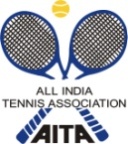 RULES / REGULATIONSNAME OF THE TOURNAMENTTEAM Tennis AITA (50K) MEN & WOMEN TENNIS TOURANAMENT 2015NAME OF THE STATE ASSOCIATIONDELHI LAWN TENNIS ASSOCIATIONHONY. SECRETARY OF ASSOCIATIONMR V K BATRAADDRESS OF ASSOCIATIONR.K KHANNA TENNIS STADIUM, DLTA COMPLEX AFRICA AVENUE,NEW DELHITOURNAMENT WEEK23rd November 2015ENTRY DEADLINE: 14th  November 2015WITHDRAWAL: 16th November 2015EVENT MEN & WOMENADDRESSTEAM Tennis India Pvt. Ltd. 40 – A First Floor ShahpurJatNew Delhi – 110049  COURT SURFACE /CLAY COURTBALLS    AITA APPROVEDNO OF COURT      6 ClayCourts Tel Nos. 9312003417/011-65175384Email -teamtennistournaments@gmail.comCATEGORY ()N(      )NS(      )SS(      )CS(      )TS(      )AGE GROUPS ()U-12(      )U-14(      )U-16(      )U-18(      )Men’s(  )Women’s( )QUALIFYING SIGN-IN20/11/15(2 - 4 PM)20/11/15(2 - 4 PM)MAIN DRAWSIGN-IN22/11/15(2 - 4 PM)Qualifying Matches : 21/11/15Qualifying Matches : 21/11/15Main Draw Matches: 23/11/15Main Draw Matches: 23/11/15MAIN DRAW SIZE : 32NAME OF THE VENUENAME OF THE VENUETEAM Tennis South Campus AcademyTEAM Tennis South Campus AcademyADDRESS OF VENUEADDRESS OF VENUERao Tula Ram Marg Opposite AnandNiketan,VasantVihar, New DelhiRao Tula Ram Marg Opposite AnandNiketan,VasantVihar, New DelhiTELEPHONE93120034179999501125011-65175384EMAILteamtennistournaments@gmail.comCOURT SURFACECLAYBALLSAITA APPROVEDNO. OF COURTS6FLOODLITNoTOURANAMENT REFREEMr.BhuvanENTRY
NO ENTRY WILL BE ACCEPTED THROUGH TELPHONE
AGE ELIGIBILITY
AS PER AITA RULES
ENTRY FEEAITA Registration Card
It is mandatory for the player to carry ORIGINAL REGISTRATION CARD for the sign-in. In case the player registration is in process with AITA, In that case player has to carry Original receipt or copy of mail from AITA confirming that player registration is in process.